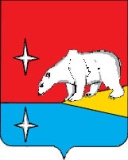 АДМИНИСТРАЦИЯ ГОРОДСКОГО ОКРГУА ЭГВЕКИНОТПОСТАНОВЛЕНИЕО внесении изменения в Порядок предоставления субсидий из бюджета городского округа Эгвекинот на финансовую поддержку производства социально значимых видов хлеба, утвержденный Постановлением Администрации городского округа Эгвекинот от 26 ноября 2018 г. № 378-паВ целях уточнения отдельных положений муниципального правового акта городского округа Эгвекинот, Администрация городского округа ЭгвекинотП О С Т А Н О В Л Я Е Т:1. Внести в Порядок предоставления субсидий из бюджета городского округа Эгвекинот на финансовую поддержку производства социально значимых видов хлеба, утвержденный Постановлением Администрации городского округа Эгвекинот от              26 ноября 2018 г. № 378-па, следующие изменения:1.1. В пункте 2.7 раздела 2 «Условия и порядок предоставления субсидии»:1) абзац десятый изложить в следующей редакции:«К - поправочный коэффициент на разогрев, технологический простой и неполную загрузку печи в размере:»;2) дополнить абзацем одиннадцатым следующего содержания:«1,0 - для населенных пунктов городского округа Эгвекинот (кроме                      пгт. Эгвекинот);»;3) дополнить абзацем двенадцатым следующего содержания:«0,5 - для пгт. Эгвекинот.».1.2. В приложении 6 «Расчет возмещаемых затрат на производство социально значимых видов хлеба по нормативам затрат»:форму 1 изложить в следующей редакции:«Форма 1РАСЧЁТставки субсидии на возмещение по нормативу затрат на электрическую энергию, использованную при производстве 1 килограмма социально значимых видов хлебав (за) _______________   20____г.(плановый период – год<1>, отчетный период – квартал<2>)Городской округ ЭгвекинотНаименование производителя хлеба: __________________________________________Населенный пункт: _________________________________________________________------------------------------<1> – в расчете на плановый период (год) указываются плановые показатели на 1-е и 2-е полугодия раздельно (в соответствии с утвержденными  на каждое полугодие тарифами энергоснабжающей организации);<2> – в расчете за отчетный период (квартал) указываются фактические показатели за отчетный период;<3> – в расчете указывается соответствующий населенному пункту поправочный коэффициент на разогрев, технологический простой и неполную загрузку печи:1,0 - для населенных пунктов городского округа Эгвекинот (за исключением пгт. Эгвекинот);0,5 - для пгт. Эгвекинот;<4> – в том числе НДС - для производителей хлеба, не являющихся плательщиками налога на добавленную стимость.Руководитель предприятия__________________         ____________        ___________________                         (должность)	  		 (подпись)	                         (расшифровка подписи)Исполнитель:__________________         ____________        ___________________    ____________                      (должность)	  		 (подпись)	                       (расшифровка подписи)                    (телефон)».2.  Признать утратившим силу Постановление Администрации городского округа Эгвекинот от 12 июля 2019 г. № 290-па «О внесении изменения в Порядок предоставления субсидий из бюджета городского округа Эгвекинот на финансовую поддержку производства социально значимых видов хлеба, утвержденный Постановлением Администрации городского округа Эгвекинот от 26 ноября 2018г. № 378-па».3. Настоящее постановление обнародовать в местах, определенных Уставом городского округа Эгвекинот, и разместить на официальном сайте Администрации городского округа Эгвекинот в информационно-телекоммуникационной сети «Интернет».4. Настоящее постановление вступает в силу со дня обнародования и распространяет свое действие на правоотношения, возникшие с 1 июля 2019 года.5. Контроль за исполнением настоящего постановления возложить на Управление финансов, экономики и имущественных отношений городского округа Эгвекинот      (Шпак А.В.) Глава Администрации                                                                                      Р.В. Коркишкоот  19 сентября 2019 г. № 376 - пап. Эгвекинот№п/пНаименование показателяЕдиницаизмеренияКоличество    Марка хлебной печи:                                                      Марка хлебной печи:                                                      Марка хлебной печи:                                                      Марка хлебной печи:                                                  1.Потребляемая мощность                        кВт2.Производительность печи при максимальной     загрузке                                     кг/час3.Нормативный расходный коэффициент на         электрическую энергию на 1 кг хлеба (стр. 1 / стр. 2)                                           кВт x час/кг4.Поправочный коэффициент на разогрев,         технологический простой и неполную загрузку печи<3>                                          х5.Утверждённый тариф энергоснабжающей           организации за 1 кВт / час (без НДС)               руб./кВт xчас6.Ставка субсидии на возмещение по нормативу   затрат на электроэнергию при производстве 1  кг хлеба (стр. 3 x стр. 4 x стр. 5)<4> рублей